FEDERAL REPUBLIC OF NIGERIA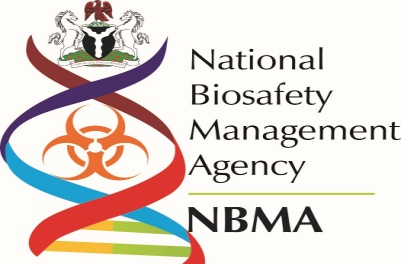 Decision Document for a Permit for Importation and use of Genetically Modified (GM) Soy Bean for Feed Processing issued to Elephant Group PlcThis decision document is issued by the National Biosafety Management Agency (NBMA) to Elephant Group Plc. as part of permit in accordance with the National Biosafety Agency Act 2015 for the following Genetically modified soybean events: A2704-12, DP356043, A5547-127,  MON 87708 and FG72. The advice of National Biosafety Committee, National Biosafety Technical Sub-committee and public views guided the decision of the National Biosafety Management Agency. The Agency was convinced that there are no known adverse impacts to the conservation and sustainable use of biodiversity, taking into account risk to human health. This Permit is without prejudice to other extant national laws and regulations.The Permit authorises the Permit holder and persons covered by the permit to conduct the specified dealings with the genetically modified organism referred to in this decision document.Note about countries where dealings with GMOs are being undertaken pursuant to this PermitInformation about where the GMOs have been approved for use for various purposes, including for direct use for food, feed and processing (FFP), pursuant to this Permit is that they have been approved in Argentina, Australia, Brazil, Canada, China, Colombia, European Union, Honduras, Indonesia, Japan, Kenya, Korea, Malaysia, Mexico, Netherlands, New Zealand, Paraguay, Philippines, Russia, Singapore, South Africa, Switzerland, Taiwan, United Kingdom, United States, Uruguay and Vietnam.Section 1	Interpretations and definitions1.1 In this Permit:unless defined otherwise, words and phrases used have the same meaning as they do inThe National Biosafety Management Agency Act 2015;words referring to gender include any other gender;words in the singular include the plural and words in the plural include the singular;words importing persons include a partnership and a body whether corporate or otherwise;references to any statute or other legislation (whether primary or subordinate) are a reference to the constitution of the Federal Republic of Nigeria or other legislation of the Federal Republic of Nigeria as amended or replaced from time to time and equivalent provisions, if any, in corresponding States Law, to the extent of any inconsistency with the above-mentioned legislations;where any word or phrase is given a defined meaning, any other part of speech or other grammatical form in respect of that word has a corresponding meaning;specific conditions of this permit shall prevail over standard conditions to the extent of any inconsistency.In this Permit:'Act' means the National Biosafety Management Agency Act 2015 or the corresponding national legislation under which this Permit is issued.‘Clean’ (or ‘Cleaned’) means, as the case requires:in relation to an area specified in this Permit as requiring Cleaning, the Destruction of the GMOs in that area, to the reasonable satisfaction of the National Biosafety Management Agency; orin relation to Equipment, the removal and Destruction of the GMOs from the Equipment, to the reasonable satisfaction of the National Biosafety Management Agency.‘Contingency Plan’ means a written plan, detailing measures to be taken in the event of the unintended presence of the GMOs outside an area that shall be inspected. A Contingency Plan shall include procedures to:ensure the National Biosafety Management Agency is notified immediately if the Permit holder becomes aware of the event; andrecover and/or destroy the GMOs; andinspect for and destroy any Volunteers that may exist as a result of the event.‘Soy Bean’ means plants of the species Glycine max‘Spill’ means:inadvertent fall or pour out of the GMO; andaccidental release of the GMO in a place it is not meant.‘Destroy’ (or ‘Destroyed’ or ‘Destruction’) means, as the case requires, killed by one or more of the following methods:stalk pulling; orroot cutting and mulching/slashing; orploughing; orburning/incineration; ortreatment with herbicide; orhand weeding; orautoclaving; orburial under at least one (1) metre of soil; orgrinding seeds; ora method approved in writing by the National Biosafety Management Agency. ‘Equipment’ includes, but is not limited to, harvesters, seeders, storage equipment, transport, miller (e.g. bags, containers, trucks, etc.), clothing and tools. ‘GM’ means genetically modified.'GMOs' means the genetically modified organisms that are the subject of the dealings authorised by this Permit. GMOs include live plants, grain that is able to grow into live plants, and viable seed or not.‘Grain’ means Soy Bean used for feed or  food‘Logbook’ means a written or electronic record containing information required to be maintained by this Permit holder rand which is able to be presented to the NBMA on request.‘Monitoring Zone’ means an area of land extending at least 100 metres in all directions from the outer edge of a Milling Area.‘NBMA’ means the National Biosafety Management Agency.‘Personal Information’ means information or an opinion (including information forming part of a database), whether true or not, and whether recorded in a material form or not, about an individual whose identity is apparent, or can reasonably be ascertained, from the information or opinion.‘Agency’ means the National Biosafety Management Agency.‘Sign-off’ means a notice in writing from the National Biosafety Management Agency, in respect of an area.‘Volunteers’ means GM or non-GM Soy Bean plants, which have not been intentionally grown.Section 2	General conditions and obligations2.1	Obligations of the Permit HolderPrior to issuing a Permit, the NBMA considers suitability of the applicant to hold a Permit. The following conditions address ongoing suitability of the Permit holder.The Permit holder shall, at all times, remain an organisation with an authorise dealings with the GMOs or an affiliate of such an organisation and shall comply with its terms and conditions of the Permit.This Permit does not authorise dealings with GMOs that are otherwise prohibited for cultivation purposes.This Permit remains in force until it is suspended, cancelled or surrendered or authorization period elapses. (No dealings with GMOs are authorised during any period of suspension).The holder of this permit ('the permit holder') is Elephant Group PlcThe persons covered by this permit are the permit holder and employees, agents or contractors of the permit holder and other persons who are, or have been, engaged or otherwise authorised by the permit holder to undertake any activity in connection with the dealings authorised by this permit.The dealings authorised by this Permit are for importation, transport, storage and milling of the GMOs into poultry feed, and the possession, supply or use of the GMOs in the course of any of these dealings for the purpose of the permit.The Permit Holder shall notify the Agency as soon as practicable if any of the contact details of the project supervisor changes.The Permit Holder shall ensure that all GMO materials are properly labelled in line with the provisions of the National Biosafety Management Agency Act 2015 and the National Biosafety Regulations 2017.Note: please address correspondence to nbma@nbma.gov.ngPrior to issuing a Permit the Agency considers suitability of the applicant to hold a Permit. The following conditions address ongoing suitability of the Permit Holder.The Permit Holder shall at all times comply with the content of the decision document.The Permit Holder shall:inform the Agency in writing; ofThe date for off-loading GM Soy Bean consignment and transportation to the storage facility at least 2 weeks before commencement;any relevant conviction of the Permit Holder occurring after the issue of this Permit; andany revocation or suspension of a permit held by the Permit Holder under a law of the Nigerian Government, a State or a foreign country, being a law relating to the health and safety of people or the environment; andany event or circumstances occurring after the issue of this Permit that would affect the capacity of the holder of this Permit to meet the conditions thereto; andprovide any information related to the Permit holder’s ongoing suitability to hold a Permit, if requested, within the stipulated period. The Permit Holder shall be able to access and control all Milling Plant Areas, storage and other approved facilities to the extent necessary to comply with this Permit, for the duration of the life of the Permit.The following conditions seek to ensure that persons conducting the dealings are aware of the Permit conditions and appropriate processes are in place to inform people of their obligations.Prior to conducting any dealings with the GMOs, the Permit Holder shall provide to the Agency:names of all organisations and persons or functions or positions of the persons who will be covered by the Permit, with a description of their responsibilities; and	Note: Examples of functions or positions are ‘Plant manager’, ‘Store manager’, ‘Plant operator’ etc.detail of how the persons covered by the Permit will be informed of Permit conditions; anddetail of how the Permit Holder will access all Milling Plant Areas, storage and other approved facilities to the extent necessary to comply with this Permit, for the duration of the life of the Permit		Note: this may include a description of any contracts, agreements, or other enforceable arrangements.a Contingency Plan to respond to inadvertent presence of the GMOs outside an area that shall be inspected.Any changes to the information provided under the immediately preceding condition shall be communicated in writing to the Agency within 7 days of the changes occurring.The storage facility and Milling facility shall be inspected and approved by the Agency before commencing the processing.The Permit Holder shall inform any person covered by this permit, to whom a particular condition of the permit applies, of the following:the particular condition (including any variations of it); andthe cancellation or suspension of the permit; andthe surrender of the permit The Permit Holder shall not permit a person covered by this Permit to conduct any dealing unless:the person has been informed of any applicable permit conditions, including any variation of them;Trained on the dealing andthe Permit Holder has obtained from the person an undertaken that the person:has been informed by the Permit Holder of the Permit conditions including any variation of them; andhas understood and agreed to be bound by the Permit conditions, or variation.The Permit Holder shall:inform the persons covered by this Permit that any Personal Information relevant to the administration and/or enforcement of the Permit may be released to the Agency; andprovide the Agency, if requested, with copies of the undertaken referred to in the immediately preceding condition.2.2	Provision of new information to the Agency:Permit conditions are based on the risk assessment and risk management plan developed in relation to the application using information available at the time of assessment. The following condition requires that any new information that may affect the risk assessment is communicated to the Agency.The Permit holder shall inform the Agency if the Permit holder becomes aware of:a. additional information as to any risks to the health and safety of people, or to the environment, associated with the dealings authorised by the Permit; orb. any contraventions of the Permit by a person covered by the Permit; orany unintended effects of the dealings authorised by the Permit.Note: The Act requires, for the purposes of the above condition, that:the Permit Holder will be taken to have become aware of additional information of a kind mentioned in paragraph 2.2the Permit Holder will be taken to have become aware of contraventions, or unintended effects, of any kind, Note: Contraventions of the Permit may occur through the action or inaction of a person. For example, if it is a condition of the Permit that grains are milled prior to bagging and large quantities of whole grains are bagged, then the person responsible for quality control will have contravened that Permit condition.If the Permit holder is required to inform the Agency under the immediately preceding condition, the Agency shall be informed without delay.Note: An example of informing without delay is contact made at the time of the incident via the NBMA phone number, which provides emergency numbers for incidents that occur out of business hours. Notification without delay will allow the NBMA to conduct a risk assessment on the incident and attend to the location if required.If the Permit Holder informs the Agency under the immediately preceding condition and the Agency requests further information, the further information shall be provided in a manner, and within the period, stipulated by the Agency. Obligations of persons covered by the Permit Persons covered by this Permit shall not deal with the GMOs except as expressly permitted by this Permit.If a person is authorised by this Permit to deal with the GMOs and a particular condition of this Permit applies to the dealing by that person, the person shall allow the Agency, or a person authorised by the Agency, to enter premises where the dealing is being undertaken, for the purposes of auditing, monitoring, inspecting the dealing or enforcement by the Agency.Section 3	Limits and control measures3.1. Limits on the releaseThe following permit conditions maintain the risk assessment context within which the application was assessed, by imposing limits on where and when the GMOs may be imported, and on other activities that can be undertaken.The only GM Soy Bean that may be milled at a Milling Plant or stored at the storage facility are:a.	the GM Events covered by this Permit as described in Attachment A of the Permit; b. the volume of Grains approved for importation in writing by the Agency.Storage and milling of the GMOs may only occur within the following limits:3.2. Volume and duration3.3. Location of Milling PlantGrains shall not be used, sold or otherwise disposed of for any purpose which would involve or result in its use as crops for planting or food for human.3.4. Confinement measuresThe following permit conditions maintain the risk assessment context within which the application was assessed by restricting spread and persistence of the GMOs. 3.5. Physical confinement and site security The GMOs shall not be planted and shall not be allowed to grow anywhere pursuant to this permit; and3.6. Dispersal of GMOsa. Transportation of GMOs from Entry Port to storage  Storage facility should be well-fortified to prevent dispersal of grains by rodents and theft.Any Equipment used in connection with the GMOs shall be cleaned as soon as practicable and before use for any other purpose.Note: The Contingency Plan shall be implemented if the GMOs are detected outside areas under inspection.3.7. Dispersal of the GMOs during transport or storageTransport and storage of GMOs outside the Storage Area shall:only occur to the extent necessary to conduct the dealings permitted by this Permit or other valid authorisation; andbe in accordance with the Agency’s Guidelines for the Transport, Storage and Disposal of GMOs orif Grain is transported in a bag shall be:completely wrapped in cellophane; orcompletely enclosed within metal/plastic container; labelled  for the Transport, Storage and Disposal of GMOs as current at the time of transportation.Note: Signed statements by persons transporting or disposing of the GMOs should be made.Transport of GMOs for the purpose of export is permitted on notification to the Agency as the permit holder would have authorisation to import the GMOs to the destination country. Methods and procedures used to transport GMOs shall be recorded, and shall be provided to the Agency, if requested.3.8. Persistence of the GMOs or Volunteers post-cleaningAfter Cleaning, areas of land shall be inspected by persons trained by the Permit holder to recognise volunteers and actions taken as follows:Details of any inspection activity shall be recorded in a Logbook and shall include:date of the inspections;name of the person(s) conducting the inspections;details of the experience, training or qualification that enables the person(s) to recognise Volunteers, if not already recorded in the logbook;details of areas inspected including current land use and recent management practices applied;details of any Volunteers observed including number, developmental stage and approximate position of the Volunteers within each area inspected anddate(s) and method(s) of destruction of any Volunteer plants.3.9. Contingency planIf any unintentional presence of the GMOs is detected outside the areas requiring inspection, the Contingency Plan shall be implemented, which include:a. Notification of the Agencyincident and corrective action forms shall be completed for each case of accidental release. The incorporation of the completed incident and corrective action forms into the compliance binder maintained at the storage and/or milling sites.in the event that transgenic material falls out of its sealed packaging and carrying bag during the transport process the transgenic material will be immediately recovered and returned to its storage which will be marked for subsequent destruction through incineration.  if GM plants are accidentally removed from the storage facility, the NBMA should   be notified immediately of the event and efforts should be undertaken to recover the material by the Permit Holder under the guidance of the Agency.In the unlikely event of civil unrest or natural disaster that affects the integrity of storage facility beyond recovery, the NBMA should be notified by the Permit holder and requisite action would be taken.Reporting and DocumentationThe following Permit conditions are imposed to demonstrate compliance with other conditions, facilitate monitoring/Inspection of compliance by staff of the Agency, and emphasise appropriate selection of the Planting Area.Notifications shall be sent to the Agency as follows:Section 6ATTACHMENT A REF CODE NBMA/FFP/IM/006Full Title:	Genetically modified Soy Bean for Feed ProcessingOrganisation DetailsPostal address:	Elephant Group Plc, 8 Etal Avenue, Oregun Road, Ikeja Lagos	Phone No:		+234 8063744134GMO DescriptionGMOs covered by this Permit:Glycine max containing only the events and genes listed below.Parent Organism:Common Name:	Soy BeanScientific Name:	Glycine maxModified traits:Purpose of the dealings with the GMOs:The purpose of the importation of the GM Soy Bean is for feed processing.ATTACHMENT BChecklist of documents that shall be sent to the Agency:Maximum volume of the importDuration50,000 MTAs approved by NBMA8 ETAL AVENUE, OREGUN ROAD, IKEJA LAGOS AreaPeriod of inspectionInspection frequency Inspect forActionStorage AreaMilling areas that have been cleaned and where the GMOs may be able to establish*.From the day of Cleaning untilSame as aboveAt least once every 30 daysSame as aboveVolunteersSame as aboveDestroy before immediatelySame as aboveNoticeContents Timeframe Intention to importDetails of the consignment, volume, entry port, name of vessel and final destination including, the state, local government area and city/town,  a street address and any other directions Identity of the GMOs to be importedDate on which the GMOs will off-loadedPeriod when the GMOs are expected to be transported to storage facilityPeriod when milling is expected to commenceHow the processed product is intended to be used packagedAt least 7 days prior to importationMilling of grainPeriod when milling is expected to commence, actual date(s) of milling the GMOsAny changes to the details provided under part Intention to Within 7 days of any milling CleaningActual date(s) on which any areas needing Cleaning were CleanedMethod of Cleaning,Method of waste disposalWithin 7 days of completion of any CleaningInspection activitiesInformation recorded in a Logbook Within 30 days of inspectionAuthorization:After a thorough analysis of the application dossier, risk mitigation and contingency options available, it is unlikely that the proposed use of the GM Soybean for feed processing would cause adverse impact on the environment, on human and animal health. A permit is therefore granted to ELEPHANT GROUP PLC with permit Code:  NBMA/FFP/IM/006Section 7Authorization Period:This Permit is with effect from 26th September 2018 to 31st December 2021Section 8Signature and Date:……………………………………………                                                     ……………………...Director-General/CEO                                                                                     DateS/NEVENT IDINSERTED GENECOMPANY1.A2704-12PAT gene: containing the gene coding for tolerance to glufosinate ammoniumAgrEvo Canada Inc.2. DP 356043GAT4601: confers tolerance to glyphosate-containing herbicides GM-HRA: confers tolerance to ALS-inhibiting herbicides.DuPont (Pioneer Hi-Bred International Inc)3.A5547-127Pat: eliminates herbicidal activity of glufosinate (phospohinothricin) herbicides by acetylationBayer CropScience4.MON 87708cp4 epsps (aroA:CP4): decreases binding affinity for glyphosate, thereby conferring increased tolerance to glyphosate herbicideBayer CropScience (Monsanto)5. FG722mepsps: decreases binding affinity for glyphosate, thereby conferring increased tolerance to glyphosate herbicidehppdPF W336: confers tolerance to HPPD-inhibiting herbicides (such as Isoxaflutole) by reducing the specificity for the herbicides bioactive constituent)Bayer CropScience (Monsanto)WhenWhatTimeframePrior to conducting any dealingsDetails of persons covereddays prior to arrival of consignmentPrior to conducting any dealingsLocation of and Storage facility At least 7days before issuance of permit and before arrival of consignmentPrior to conducting any dealingsContingency plan14 days prior to taking delivery of GMO at the entry Port Prior to off-loading and transferring to storage Intention to offload consignmentAt least 7 days prior to transfer of GMO to storage facilityAny time after issue of the licenceAny changes of the project supervisor contact detailsAs soon as practically possibleAny time after issue of the licenceAny relevant conviction, revocation, suspension or cancellation of any relevant permit or circumstances that may affect compliance to licence conditionsImmediately, if occursAny time after issue of the licenceAny information relevant to on-going suitabilityIf and when requestedAny time after issue of the licenceAny changes to details provided under conditions Prior to conducting any dealings with the GMOs, the Permit Holder shall provide to the names of all organisations and persons or functions or positions of the persons who will be covered by the Permit, with a description of their responsibilities; and - Prior to conducting any dealings with the GMOs, the Permit Holder shall provide to the a Contingency Plan to respond to inadvertent presence of the GMOs outside an area that shall be inspected.Within 14 days of the changesAny time after issue of the licenceSigned statements from persons covered under the licenceIf and when requestedAny time after issue of the licenceAny additional information regarding health and safety of the people and the environment, contraventions of this licence or any unintended effects of the dealings authorized by the licenceAs soon as practically and reasonably possible, after becoming awareAny time after issue of the licenceExtreme weather conditionsAs soon as practically and reasonably possible, if expected or occursAny time after issue of the licenceMethods and procedures for transport If and when requested